August 15, 2016Via Electronic FilingMs. Barcy McNeal, Docketing DivisionPublic Utilities Commission of , 13th FloorRe:	CenturyTel of Ohio, Inc. d/b/a CenturyLink 	Case No. 90-5010-TP-TRF and Case No. 16-1491-TP-ATAMs. Barcy McNeal:Enclosed for filing are the final tariff sheets to CenturyTel of Ohio, Inc. d/b/a CenturyLink’s Case No. 90-5010-TP-TRF and Case No. 16-1491-TP-ATA originally filed July 1, 2016. These revisions simplify terms and conditions for customer deposits and interest. Due to changes in state regulations, we are no longer required to pay interest on customer deposits. CenturyLink discontinued applying interest on deposits held and returned to customers as of August 1, 2016.The following final tariff sheets are included:Section 1, Sheet 15Section 1, Sheet 15.1This tariff sheet was originally filed with a July 1, 2016 issue date and an effective date of August 1, 2016.  If you have any questions regarding this filing, please call me or Mr. Joshua Motzer at (614) 221-5354.Sincerely,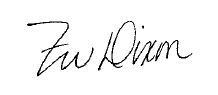 Zarneisha Dixoncc: 	Joshua Motzer, CenturylinkOH 16-06(CT) 